St. James’ Church, GlastonburyAdult Choir – Schedule 2020 – January to JuneTHANK YOU for your participation in our Music Ministry!Online schedule: http://www.stjamesglastonbury.org/Ministries/Worship-Commission/Music/Adult-ChoirSubject to change                                                                                                                                                                                                   Jim BarryMinister of Music(860) 633.8333 ext. 204 ♦ dirmusic@stjamesgl.orgStorm closing information - remember that you can get storm closings for St. James’ on WFSB Channel 3 on TV and online (http://www.wfsb.com/weather) . You can also sign-up for text alerts by following this link: http://my.textcaster.com/asa/Default.aspx?ID=c1616077-39d9-4682-b0ca-63a1ee174441   In addition to notifying you through the TV station, we will do our best to communicate through other means such as email and the website. Always remember to use good judgment when deciding to travel in inclement weather.26.i.2020; 2.11.2020Dwelling in the WordSign-out (absent/late)(initials)JanuaryJanuaryJanuaryJanuaryJanuaryJanuary2Thursday 1:30 pm-2:30Rehearsal 5SundayChristmas 29:30/10:15 amWarm-up & Eucharist9Thursday 1:30 pm-3:00Rehearsal & Social12Sunday Sunday after The Epiphany9:30/10:15 amWarm-up & Eucharist16Thursday 1:30 pm-3:00Rehearsal19Sun Epiphany 29:30/10:15 amWarm-up & Morning Prayer23Thursday 1:30 pm-3:30Rehearsal26Sunday Epiphany 38:30/9:00 amWarm-up & Eucharist (Family)26Sunday Epiphany 310:00 amAnnual Meeting follows service26Sunday Epiphany 330Thursday 1:30 pm-3:00RehearsalFebruaryFebruaryFebruaryFebruaryFebruaryFebruary2Sunday Epiphany 49:30/10:15 amWarm-up& Eucharist6Thursday 1:30 pm-3:00 pmRehearsal9Sunday Epiphany 5Joyful Noise! Choir13Thursday 1:30 pm-3:00 pmRehearsal16Sunday Epiphany 69:30/10:15 amWarm-up & Eucharist20Thursday 2:30 pm-3:45 pmRehearsalReturn ALL Epiphany music by this Sunday.Return ALL Epiphany music by this Sunday.Return ALL Epiphany music by this Sunday.Return ALL Epiphany music by this Sunday.Return ALL Epiphany music by this Sunday.Return ALL Epiphany music by this Sunday.23Sunday Last Epiphany9:30/10:15 amWarm-up & Eucharist (Family)26WednesdayAsh Wednesday 6:30 pm/7:00 pmWarm-up & Eucharist27ThursdayNO rehearsalMarchMarchMarchMarchMarchMarchMarch1Sunday Lent 1Sunday Lent 19:30/10:15 amWarm-up & Eucharist5Thursday Thursday 12:30pm-1:30 pmRehearsal Daylight Saving Time  Set your clocks forward one hour Saturday night.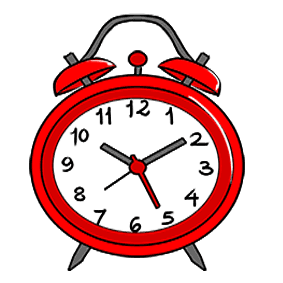  Daylight Saving Time  Set your clocks forward one hour Saturday night. Daylight Saving Time  Set your clocks forward one hour Saturday night. Daylight Saving Time  Set your clocks forward one hour Saturday night. Daylight Saving Time  Set your clocks forward one hour Saturday night. Daylight Saving Time  Set your clocks forward one hour Saturday night. Daylight Saving Time  Set your clocks forward one hour Saturday night.88SundayLent 2Joyful Noise! Choir12Thursday Thursday 7:00pm/7:15Warm-up & Compline12Thursday Thursday 7:30pm-8:45Rehearsal15Sunday Lent 3Sunday Lent 37:30/8:00 amWarm-up & Eucharist15Sunday Lent 3Sunday Lent 36:00 pm/7:00 pmWarm-up & Celtic Vespers19Thursday Thursday 7:00pm/7:15Warm-up & Compline19Thursday Thursday 7:30pm-8:45Rehearsal22Sunday Lent 4Sunday Lent 49:45/10:15 amWarm-up & Eucharist2626Thursday 1:30 pm-3:00 pmRehearsal29Sunday Lent 5Sunday Lent 59:30/10:15 amWarm-up & Eucharist (Family)AprilAprilAprilAprilAprilAprilApril2Thursday Thursday 7:00pm/7:15Warm-up & Compline2Thursday Thursday 7:30pm-8:45RehearsalReturn ALL Lenten music by this Sunday.Return ALL Lenten music by this Sunday.Return ALL Lenten music by this Sunday.Return ALL Lenten music by this Sunday.Return ALL Lenten music by this Sunday.Return ALL Lenten music by this Sunday.Return ALL Lenten music by this Sunday.5Sunday Palm/Passion SundaySunday Palm/Passion Sunday9:00 amOptional Breakfast5Sunday Palm/Passion SundaySunday Palm/Passion Sunday9:30/10:00 amWarm-up & Eucharist9Thursday Maundy ThursdayThursday Maundy Thursday6:45/7 pmWarm-up(Women only)& Seder10Friday Good FridayFriday Good Friday6:30/7 pmWarm-up & Service12Sunday Easter Day Sunday Easter Day 7:30am/89 Brunch9:30am/10:15Warm-ups & Eucharists Return ALL out-of-date music by this Thursday.Return ALL out-of-date music by this Thursday.Return ALL out-of-date music by this Thursday.Return ALL out-of-date music by this Thursday.Return ALL out-of-date music by this Thursday.Return ALL out-of-date music by this Thursday.Return ALL out-of-date music by this Thursday.16Thursday Thursday 1:30 pm-3:00 pmRehearsal1919Sunday Easter 29:30/10:15 amWarm-up & Eucharist23Thursday Thursday 7 pm-9Rehearsal@ Congregational Church of South Glastonbury949 Main Street25Saturday Saturday 9:30 am-11amRehearsal@ CCofSG2626Sunday Easter 39:30am/10:15 amWarm-up & Eucharist2626Sunday Easter 33:00 pm/4:00 pmWarm-up & Concert@ CCofSG30Thursday Thursday 1:30 pm-3:00 pmRehearsalMayMayMayMayMayMayMay3Sunday Easter 4Sunday Easter 49:30/10:15 amWarm-up & Eucharist7Thursday Thursday NoonAnnual Luncheon1010Sunday Easter 59:30/10:15 amWarm-up & Eucharist14Thursday Thursday No Rehearsal1717Sunday Easter 69:30/10:15 amWarm-up & Eucharist21Thursday Thursday No Rehearsal2424Sunday Easter 7Ascension(9:00 am)Eucharist (Family)NO Choir28Thursday Thursday No RehearsalReturn ALL music by this Sunday.Return ALL music by this Sunday.Return ALL music by this Sunday.Return ALL music by this Sunday.Return ALL music by this Sunday.Return ALL music by this Sunday.Return ALL music by this Sunday.3131Sunday Pentecost9:30/10:15 amWarm-up & EucharistJuneJuneJuneJuneJuneJuneJune7Sunday Trinity SundaySunday Trinity Sunday9:30/10:15 amWarm-up & Eucharist1414Sunday Pentecost 29:30/10:15 amWarm-up & EucharistHot Cat Jazz BandHave a great summer!Have a great summer!Have a great summer!Have a great summer!Have a great summer!Have a great summer!Have a great summer!Watch for Gospeleer notices – summer dates.Watch for Gospeleer notices – summer dates.Watch for Gospeleer notices – summer dates.Watch for Gospeleer notices – summer dates.Watch for Gospeleer notices – summer dates.Watch for Gospeleer notices – summer dates.Watch for Gospeleer notices – summer dates.First Fall rehearsal – Thursday, September 10First Fall rehearsal – Thursday, September 10First Fall rehearsal – Thursday, September 10First Fall rehearsal – Thursday, September 10First Fall rehearsal – Thursday, September 10First Fall rehearsal – Thursday, September 10First Fall rehearsal – Thursday, September 10First Fall choir Sunday – September 13First Fall choir Sunday – September 13First Fall choir Sunday – September 13First Fall choir Sunday – September 13First Fall choir Sunday – September 13First Fall choir Sunday – September 13First Fall choir Sunday – September 13